АДМИИСТРАЦИЯ ВЕСЬЕГОНСКОГО  МУНИЦИПАЛЬНОГО ОКРУГА ТВЕРСКОЙ ОБЛАСТИП О С Т А Н О В Л Е Н И Ег. Весьегонск27.07.2021                                                                                                                             № 318	                                                                                                            О внесении изменений в постановление  Администрации Весьегонского муниципального округа  от 30.12.2020 № 655 п о с т а н о в л я ю:Внести  следующие изменения в муниципальную программу Весьегонского  муниципального округа Тверской « Развитие системы образования Весьегонского муниципального округа » на 2010-2026 годы, утвержденную  постановлением Администрации Весьегонского муниципального округа  от 30.12.2020 № 655 В паспорте программы раздел « Объем и источники финансирования муниципальной программы по годам ее реализации  в разрезе подпрограмм на 2021 год  изложить в следующей редакции:В   Подпрограмме 1 « Организация дошкольного образования»    таблицу  «Объем бюджетных ассигнований, выделенных на реализацию подпрограммы  «Организация   дошкольного образования»»,  изложить в следующей редакции:В  подпрограмме 2 «Совершенствование системы   общего образования»    таблицу « Объем бюджетных ассигнований, выделенный на реализацию подпрограммы  «Совершенствование системы    общего образования»»,  изложить в следующей редакции:В подпрограмме 3 « Организация  дополнительного образования»    таблицу « Объем бюджетных ассигнований, выделенный на реализацию подпрограммы  «Организация  дополнительного образования»»,  изложить в следующей редакции:В подпрограмме 4 « Комплексная безопасность образовательных учреждений» таблицу « Объем бюджетных ассигнований, выделенных на реализацию подпрограммы «Комплексная безопасность образовательных учреждений»,  изложить в следующей редакции:В подпрограмме 4 « Комплексная безопасность образовательных учреждений Весьегонского района» таблицу  « Перечень мероприятий по безопасности ОУ под бюджетные ассигнования на 2021 год в соответствии с предписаниями надзорных органов « изложить в следующей редакции:                                                                                                                                                                                                                                                                                                                                                                                                                                                                                                                                                                                                                                                                                                                                                                                                        Перечень мероприятий  по безопасности ОУ под бюджетные ассигнования на 2021 год  в соответствии с предписаниями надзорных органов.       2. Характеристику муниципальной программы « Развитие системы образования Весьегонского муниципального округа» на 2021 -2026 годы  изложить в новой редакции ( прилагается ).Обнародовать настоящее постановление  на информационных стендах Весьегонского муниципального округа  Тверской области  и разместить на официальном сайте « Администрации Весьегонского муниципального округа»  в информационно-телекоммуникационной сети Интернет.Настоящее постановление вступает в силу  после его обнародования . Контроль за выполнением настоящего постановления возложить на заместителя Главы Администрации Весьегонского муниципального округа, заведующего  Отделом культуры   Живописцеву Е.А.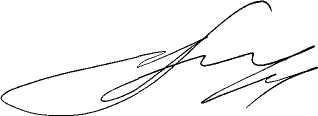 Глава Весьегонского муниципального округа                                                                                        А.В.ПашуковОбъемы и источники финансирования муниципальной программы по годам ее реализации  в разрезе подпрограммФинансирование программы осуществляется за счет средств районного бюджета в следующих объёмах (руб.): всего: 2021 год –  152 676 271,00В том числе: подпрограмма 1 – 44 990 427,00подпрограмма 2 –  82 969 104,00подпрограмма 3 –   6 424 102,00подпрограмма 4 –  10 946 310,00подпрограмма 5-     562 720,00подпрограмма 6 -   1 008 000,00Обеспечивающая программа –  5 775 608,00Годы реализации муниципальной программыОбъем бюджетных ассигнований, выделенный на реализацию подпрограммы«Организация   дошкольного образования» (рублей)Объем бюджетных ассигнований, выделенный на реализацию подпрограммы«Организация   дошкольного образования» (рублей)Итого,рублейГоды реализации муниципальной программыЗадача  1Задача 22021 г.20 683 900,0024  306 527,0044 990 427,002022 г.20 683 900,00 22 825 965,0043 509 865,002023 г.20 683 900,0020 825 685,0041 509 585,002024 г.20 683 900,00 20 823 725,0041 507 625,002025 г. 20 683 900,0020 823 725,0041 507 625,002026 г.20 683 900,0020 823 725,0041 507 625,00Всего, рублей124 103 400,00130 429 352,00254 532 752,00Годы реализации муниципальной программыОбъем бюджетных ассигнований, выделенный на реализацию подпрограммы« Совершенствование системы    общего образования» (рублей)Объем бюджетных ассигнований, выделенный на реализацию подпрограммы« Совершенствование системы    общего образования» (рублей)Объем бюджетных ассигнований, выделенный на реализацию подпрограммы« Совершенствование системы    общего образования» (рублей)Итого,рублейГоды реализации муниципальной программыЗадача  1Задача 2Задача 32021 г.1 021 309,0053 814 900,0028 132 895,0082 969 104,002022 г.965 621,0053 999 200,0025 772 559,0080 737 380,002023 г.965 621,00 53 962 300,0023 772 559,0078 700 480,002024 г.965 621,0053 962 300,0023 772 559,0078 700 480,002025 г. 965 621,0053 962 300,0023 772 559,0078 700 480,002026 г.965 621,0053 962 300,0023 772 559,0078 700 480,00Всего, рублей5 849 414,00323 663 300,00148 995 690,00478 508 404,00Годы реализации муниципальной программыОбъем бюджетных ассигнований, выделенный на реализацию подпрограммы  «Организация дополнительного образования» (рублей)Объем бюджетных ассигнований, выделенный на реализацию подпрограммы  «Организация дополнительного образования» (рублей)Объем бюджетных ассигнований, выделенный на реализацию подпрограммы  «Организация дополнительного образования» (рублей)Итого,рублейГоды реализации муниципальной программыЗадача  1Задача 2 Задача 32021 г.5 525 812,00898 290,0006 424 102,002022 г.5 544 587,00 898 290,0006 442 877,002023 г.5 544 587,00898 290,0006 442 877,002024 г.5 544 587,00898 290,0006 442 877,002025 г.5 544 587,00898 290,0006 442 877,002026 г.5 544 587,00898 290,0006 442 877,00Всего, рублей33 248 747,005 389 740,00038 638 487,00Годы реализации муниципальной программыОбъем бюджетных ассигнований, выделенный на реализацию подпрограммы «Комплексная безопасность образовательных учреждений»  (рублей)Объем бюджетных ассигнований, выделенный на реализацию подпрограммы «Комплексная безопасность образовательных учреждений»  (рублей)Итого,рублейГоды реализации муниципальной программыЗадача  1Задача 22021 г.10 946 310,00010 946 310,002022 г.3 464 729,0003 464 729,002023 г.0002024 г. 0002025 г.0002026 г.000Всего, рублей14 411 039,00014 411 039,00УчреждениеПеречень работ на 2021  год в соответствии с предписаниями надзорных органов,  и решениями  судаМуниципальный бюджет (тыс рублей)Муниципальный бюджет (тыс рублей)Ремонт образовательных учрежденийРемонт образовательных учрежденийРемонт образовательных учрежденийРемонт образовательных учрежденийМБОУ «Весьегонская СОШ»Софинансирование по замене оконных блоков2 512 661,002 512 661,00МБОУ «Весьегонская СОШ»Ремонт корта 1037 000,001037 000,00МБОУ «Весьегонская СОШ»Ремонт лестничных пролетов348 100,00348 100,00МБОУ «Весьегонская СОШ»Ремонт актового зала350 000,00350 000,00МБОУ «Весьегонская СОШ»Замена электрооборудования на пищеблоке200 000,00200 000,00МБОУ «Весьегонская СОШ»Ремонт пола110 000,00110 000,00МБОУ «Весьегонская СОШ»Ремонт дошкольных групп55 475,0055 475,00МБОУ «Весьегонская СОШ»Замена облицовочной плитки на пищеблоке64 010,0064 010,00МБОУ «Весьегонская СОШ»Перенос и установка  теплосчетчика70 000,0070 000,00МБОУ «Весьегонская СОШ»Приобретение посуды на пищеблоки200 000,00200 000,00МБОУ «Весьегонская СОШ»Замер сопротивления изоляции электропроводки55 000,0055 000,00Установка молниезащиты 37 000,0037 000,00Итого5 039 246,005 039 246,00МБОУ « Кесемская СОШ» Установка молниезащиты155 849,00155 849,00Установка водонагревателей60 000,0060 000,00Итого215 849,00215 849,00МБОУ « Любегощская СОШ»Установка молниезащиты120 000,00120 000,00МБОУ « Любегощская СОШ»Ремонт кровли 40 000,0040 000,00МБОУ « Любегощская СОШ»Установка водонагревателей30 000,0030 000,00МБОУ « Любегощская СОШ»Ремонт котельной5 600,005 600,00Итого 195 600,00195 600,00МБОУ Чамеровская СОШСофинансирование по ремонту кровли здания1 580 493,00МБОУ Чамеровская СОШРемонт помещений по проекту « Точка роста»370 000,00МБОУ Чамеровская СОШУстановка раковин 10 000,00МБОУ Чамеровская СОШШтраф «Роспотребнадзор»30 000,00МБОУ Чамеровская СОШРемонт котла30 000,00Итого2 020 493,00МБОУ « Большеовсяниковская ООШ»Установка молниезащиты120 000,00МБОУ « Большеовсяниковская ООШ»Ремонт котла и замена труб100 000,00МБОУ « Большеовсяниковская ООШ»Установка водонагревателей30 000,00МБОУ « Большеовсяниковская ООШ»Установка горячего водоснабжения70 000,00МБОУ « Большеовсяниковская ООШ»Штраф «Роспотребнадзор»10 000,00МБОУ « Большеовсяниковская ООШ»Приобретение плиты и столов на пищеблок55 250,00Итого 385 250,00Итого школы:7 856 438,00МДОУ детский сад №3Установка  молниезащиты35 000,00Итого35 000,00МДОУ Кесемской деткий сад Установка молниезащиты 150 000,00Иттго 150 000,00МДОУ детский сад №4Приобретение холодильников24 375,00МДОУ детский сад №4Замена светильников46 667,00МДОУ детский сад №4Замена электропроводки113 143,00МДОУ детский сад №4Ремонт пищеблока31 815,00МДОУ детский сад №4Ремонт  здания588000,00МДОУ детский сад №4Установка молниезащиты25 000,00Итого829 000,00МДОУ детский сад №5Приобретение электроплиты50 000,00Ремонт котельной17 000,00Итого67 000,00МДОУ детский сад №6Приобретение мясорубки35 000,00МДОУ детский сад №6Замена кафельной плитки в санитарных узлах373 649,00МДОУ детский сад №6Замена унитазов в санитарных узлах35 000,00МДОУ детский сад №6Ремонт козырька над входом 7 000,00Итого450 649,00МДОУ детский сад №7Софинансирование по ремонту кровли здания882025,00МДОУ детский сад №7Ремонт спальных комнат 110 455,00МДОУ детский сад №7Косметический ремонт пищеблока и прачечной115 021,00МДОУ детский сад №7Приобретение столов на пищеблок24 000,00Сантехнические работы58 922,00Итого1 190 423,00МДОУ Чамеровский детский  садРемонт котла25 000,00МДОУ Чамеровский детский  садЗамена колосников 17 000,00МДОУ Чамеровский детский  садРемонт системы канализации 100 000,00МДОУ Чамеровский детский  садРемонт пола в группе раннего возраста50 000,00Итого192 000,00Итого детские сады2 914 072,00МУДО «ДЮСШ»Ремонт ограждения на стадионе5 000,00Ремонт спортивной площадки85 000,00Установка пожарной сигнализации 50 000,00Замена входной двери 11 800,00Замена ярусных скамеек , покраска24 000,00Итого175 800,00Итого учреждения дополнительного образования175 800,00ВСЕГО 946 310,00